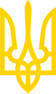 КАБІНЕТ МІНІСТРІВ УКРАЇНИПОСТАНОВАвід 21 квітня 2023 р. N 376КиївПро внесення змін у додаток 3 до Типової форми договору про медичне обслуговування населення за програмою медичних гарантійКабінет Міністрів України постановляє:1. Внести зміни у додаток 3 до Типової форми договору про медичне обслуговування населення за програмою медичних гарантій, затвердженої постановою Кабінету Міністрів України від 25 квітня 2018 р. N 410 "Про договори про медичне обслуговування населення за програмою медичних гарантій" (Офіційний вісник України, 2018 р., N 45, ст. 1570; 2020 р., N 2, ст. 59; 2021 р., N 82, ст. 5250; 2022 р., N 7, ст. 365, N 91, ст. 5650; 2023 р., N 9, ст. 644), виклавши його в редакції, що додається.2. Ця постанова набирає чинності з 1 січня 2024 року.Інд. 73Додаток 3
до договору
(в редакції постанови Кабінету Міністрів України
від 21 квітня 2023 р. N 376)ПЕРЕЛІК
зобов'язань надавача щодо забезпечення належного рівня надання медичних послуг за договором1. Надавач протягом строку дії договору відповідно до законодавства зобов'язаний:1) забезпечити за напрямами надання медичної допомоги в стаціонарних умовах дорослим і дітям:наявність відділу з інфекційного контролю (з розрахунку 250 ліжок на одну особу, яка працює на умовах повної зайнятості);наявність затвердженого керівником надавача плану дій з профілактики інфекцій та інфекційного контролю на поточний рік та визначеного бюджету на його реалізацію, який включає або частиною якого є плани дій з покращення гігієни рук і адміністрування антимікробних лікарських засобів;проведення спостереження за споживанням антимікробних лікарських засобів і ведення обліку спожитих засобів відповідно до Інструкції з впровадження адміністрування антимікробних препаратів в закладах охорони здоров'я, які надають медичну допомогу в стаціонарних умовах, затвердженої МОЗ;проведення рутинного епідеміологічного нагляду за інфекційними хворобами, пов'язаними з наданням медичної допомоги (інфекціями області хірургічного втручання (за наявності хірургічних відділень), девайс-асоційованими інфекціями та інфекційними хворобами, викликаними Clostridium difficile, включно з проведенням моніторингу антимікробної резистентності клінічно значущих збудників);наявність у структурі надавача лабораторій мікробіологічного профілю або договору, укладеного із лабораторією мікробіологічного профілю чи іншим закладом охорони здоров'я, у якого є лабораторія мікробіологічного профілю, в якій впроваджено методологію визначення чутливості збудників до антимікробних лікарських засобів EUCAST та яка акредитована на відповідність вимогам ДСТУ EN ISO/IEC 17025:2019 та/або ДСТУ EN ISO 15189:2015;наявність стандартних операційних процедур з гігієни рук, деконтамінації медичних виробів, очищення і дезінфекції поверхонь, поводження з медичними відходами, безпеки під час проведення ін'єкцій, медичного сортування (тріажу); стандартних, контактних, крапельних і аерогенних заходів із запобігання інфікуванню, реагування на виникнення надзвичайних і аварійних ситуацій; затвердження переліку антимікробних лікарських засобів, які використовуються в закладі охорони здоров'я, протоколів периопераційної антибіотикопрофілактики і емпіричної антимікробної терапії, затвердження протоколів преавторизації призначення антимікробних лікарських засобів;наявність затвердженого графіка навчань медичних працівників з профілактики інфекцій та інфекційного контролю на поточний рік та наявність підтвердних документів щодо проведених навчання, підготовки і перевірки знань медичних працівників з профілактики інфекцій та інфекційного контролю, включно із заповненими формами проведеного анкетування/перевірки знань медичних працівників і звітів щодо проведених навчальних заходів;наявність запасу засобів індивідуального захисту і засобів специфічної хіміопрофілактики на випадок виникнення надзвичайної ситуації у сфері громадського здоров'я;наявність однієї палати на кожні 20 ліжок для індивідуальної/групової ізоляції пацієнтів з інфекційними хворобами з крапельним шляхом інфікування та/або пацієнтів, інфікованих мікроорганізмами з резистентністю;відстань між ліжками (з усіх сторін) мінімум 1 метр;наявність мінімум одного унітазу на 20 ліжок стаціонару;наявність палат захисної ізоляції пацієнтів у надавачів, які проводять трансплантацію кісткового мозку;проведення передопераційного бактеріологічного обстеження пацієнтів перед плановим хірургічним втручанням на S. aureus (мазок з носа), дослідження калу на виявлення токсинів А і В Clostridium difficile, бактеріологічне скринінгове дослідження щодо наявності мікроорганізмів з мультирезистентністю до антимікробних лікарських засобів відповідно до галузевих стандартів у сфері охорони здоров'я, затверджених МОЗ;наявність приміщень/палат, що розраховані на розміщення максимально двох пацієнтів у протитуберкульозних закладах охорони здоров'я;2) забезпечити за напрямами надання медичної допомоги в амбулаторних умовах дорослим і дітям:наявність затвердженого плану дій з профілактики інфекцій та інфекційного контролю на поточний рік, який включає або частиною якого є план дій з покращення гігієни рук (крім фізичних осіб - підприємців, які мають ліцензію на провадження господарської діяльності з медичної практики);наявність стандартних операційних процедур з гігієни рук, деконтамінації медичних виробів, очищення і дезінфекції поверхонь, поводження з медичними відходами, безпеки під час проведення ін'єкцій, медичного сортування (тріажу); стандартних, контактних, крапельних і аерогенних заходів із запобігання інфікуванню, реагування на виникнення надзвичайних і аварійних ситуацій;наявність затвердженого графіка навчань медичних працівників з профілактики інфекцій та інфекційного контролю на поточний рік та наявність підтвердних документів щодо проведених навчання, підготовки і перевірки знань медичних працівників з профілактики інфекцій та інфекційного контролю, включно із заповненими формами проведеного анкетування/перевірки знань медичних працівників і звітів щодо проведених навчальних заходів (крім фізичних осіб - підприємців, які мають ліцензію на провадження господарської діяльності з медичної практики);наявність запасу засобів індивідуального захисту і засобів специфічної хіміопрофілактики на випадок виникнення надзвичайної ситуації у сфері охорони здоров'я;3) стимулювати застосування та призначення лікарями лікарських засобів з доведеною клінічною ефективністю;4) забезпечити функціонування системи розгляду та оперативного реагування на звернення пацієнтів, зокрема створити реєстр скарг пацієнтів та оприлюднювати в місцях надання послуг (за умови знеособлення персональних даних) інформацію про причини звернення та вжиті заходи;5) створити та забезпечити функціонування системи внутрішнього контролю якості медичного обслуговування;6) реєструвати та подавати щокварталу замовнику звіт про випадки, зазначені у пункті 4 цього додатка, які сталися під час надання послуг;7) забезпечувати здійснення розрахунку справедливого співвідношення між заробітною платою медичних працівників та керівного складу закладів охорони здоров'я, диференціації заробітної плати з урахуванням обсягів, складності, відповідальності та умов виконуваної роботи, кваліфікації працівника;8) вживати заходів до підвищення заробітної плати працівників;9) сприяти перегляду та вдосконаленню колективно-договірного регулювання трудових відносин і соціально-економічних інтересів медичних працівників, зокрема стосовно оплати праці, режиму роботи, часу відпочинку, безпечних умов праці, соціального захисту;10) забезпечувати виплату заробітної плати у розмірі не меншому, ніж передбачено цим підпунктом.Нарахована заробітна плата медичним, фармацевтичним працівникам та фахівцям з реабілітації державних та комунальних закладів охорони здоров'я за виконану у повному обсязі норму праці установлюється в межах фонду оплати праці у розмірі:не менше ніж 20000 гривень - для осіб, які займають лікарські посади у закладах охорони здоров'я (крім лікарів-інтернів), посади фармацевтів у закладах охорони здоров'я (крім фармацевтів-інтернів), посади професіоналів у галузі охорони здоров'я у закладах охорони здоров'я та посади професіоналів з вищою немедичною освітою у сфері охорони здоров'я;не менше ніж 13500 гривень - для осіб, які займають посади у закладах охорони здоров'я, віднесені єдиними кваліфікаційними вимогами до посад фахівців (крім лікарів-інтернів та фармацевтів-інтернів).Під час обчислення розміру заробітної плати працівника для забезпечення її мінімального розміру враховуються основна, додаткова заробітна плата, інші заохочувальні та компенсаційні виплати.У разі встановлення медичному, фармацевтичному працівнику та фахівцю з реабілітації неповного робочого дня або неповного робочого тижня, а також у разі невиконання працівником у повному обсязі встановленої норми тривалості робочого часу вимога щодо розміру оплати праці, передбачена абзацами третім і четвертим цього підпункту, застосовується пропорційно до виконаної працівником норми праці.Вимоги підпункту 1 цього пункту не поширюються на:державні та комунальні заклади охорони здоров'я, які мають укладені з Національною службою здоров'я договори про медичне обслуговування населення за програмою медичних гарантій, якщо витрати на оплату праці з нарахуваннями за поточний місяць, що розраховані відповідно до підпункту 1 пункту 1 постанови Кабінету Міністрів України від 13 січня 2023 р. N 28 "Деякі питання оплати праці медичних, фармацевтичних працівників та фахівців з реабілітації державних та комунальних закладів охорони здоров'я", перевищують 85 відсотків отриманих у поточному місяці грошових коштів з урахуванням накопичених залишків;медичних працівників, яких залучено виключно до надання первинної медичної допомоги (лікарів або інших медичних працівників, які працюють під керівництвом таких лікарів), у разі, коли лікаря обрали менше ніж 70 відсотків пацієнтів оптимального обсягу практики первинної медичної допомоги.2. Надавач зобов'язаний протягом строку дії договору співпрацювати із замовником з метою вироблення програми контролю за якістю медичного обслуговування, зокрема:1) затверджувати правила внутрішнього розпорядку медичними працівниками та контролювати їх виконання;2) затверджувати план підвищення якості медичного обслуговування працівниками та підрядниками надавача та контролювати його виконання;3) призначити уповноважених осіб, які будуть відповідальними за реєстрацію інформації про випадки, зазначені у пункті 4 цього Порядку, проводити внутрішні перевірки якості медичного обслуговування та вживати заходів до усунення причин та запобігання випадкам відхилення від установлених договором та законодавством умов надання медичних послуг.3. Надавач зобов'язаний реєструвати та подавати щокварталу замовнику інформацію про випадки, зазначені у пункті 4 цього Порядку:1) короткий опис випадку;2) перелік медичних працівників, які мають відношення до випадку;3) наслідки випадку;4) заходи, вжиті у зв'язку з настанням випадку;5) заходи, вжиті для запобігання подібним випадкам.4. До звіту включається інформація, зокрема, про такі випадки:1) видалення чужорідного тіла після попереднього хірургічного втручання;2) переливання крові, несумісної до групи крові чи резус-фактора пацієнта;3) проведення медичних втручань чи надання лікарських засобів не тому пацієнту, якому вони призначені, або не на тій частині тіла пацієнта;4) нещасний випадок з пацієнтом, що стався в місці надання медичних послуг;5) помилка під час призначення лікарського засобу;6) внесення до медичних записів пацієнта недостовірної інформації про надані послуги.5. У разі отримання замовником від уповноважених органів інформації про те, що надавач порушує вимоги законодавства, якого він зобов'язаний дотримуватися під час медичного обслуговування, сторони зобов'язані включити до плану заходів з удосконалення медичного обслуговування, передбаченого підпунктом 34 пункту 19 Типової форми договору про медичне обслуговування населення за програмою медичних гарантій, заходи із усунення таких порушень.Прем'єр-міністр УкраїниД. ШМИГАЛЬ